It would help in the analysis of stakeholder comments if you provide the information requested below.Please return this form to:Email: medsafeapplications@moh.govt.nz including ‘Sedating antihistamine warning statements’ in the subject lineOr Post:	Product Regulation	Medsafe	PO Box 5013	Wellington 6145Medsafe is seeking comments on:Medsafe consultation submission   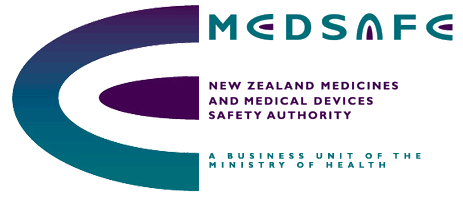 Name and designationCompany/organisation name and addressContact phone number and email addressI would like the comments I have provided to be kept confidential: (Please give reasons and identify specific sections of response if applicable)(Reasons for requesting confidentiality must meet Official Information Act 1982 criteria)I would like the comments I have provided to be kept confidential: (Please give reasons and identify specific sections of response if applicable)(Reasons for requesting confidentiality must meet Official Information Act 1982 criteria) Yes	  NoI would like my name to be removed from all documents prior to publication on the Medsafe website.I would like my name to be removed from all documents prior to publication on the Medsafe website. Yes	  NoI would like for my name not to be included within the list of submissions published on the Medsafe website.I would like for my name not to be included within the list of submissions published on the Medsafe website. Yes	  NoI am, or I represent, an organisation that is based in: New Zealand               Australia              Other (please specify):      I am, or I represent, a: (tick all that apply)I am, or I represent, a: (tick all that apply)I am, or I represent, a: (tick all that apply)I am, or I represent, a: (tick all that apply) Importer Manufacturer Supplier Sponsor Government Researcher Professional body Industry organisation Consumer organisation Member of the public Institution (e.g. university, hospital) Institution (e.g. university, hospital) Regulatory affairs consultant Laboratory professional Health professional – please indicate type of practice:       Health professional – please indicate type of practice:       Health professional – please indicate type of practice:       Health professional – please indicate type of practice:       Other - please specify:       Other - please specify:       Other - please specify:       Other - please specify:      Whether the following statement should be added to the Label Statements Database for all sedating antihistamine products (unless other age restrictions apply):For oral use: Do not use in children under 2 years old.- Please provide your reasoning - Is the statement acceptable or should it be reworded?Whether the following statement in the Label Statements Database for sedating antihistamines is amended (when appropriate) to: For the treatment of insomnia or anxiety: Consult a doctor if sleeplessness (or anxiety) persists- Please provide your reasoning - Are the statements acceptable or should they be reworded?What is a suitable target date for implementation?- Please provide justification 